	BBS 2560B (06/03)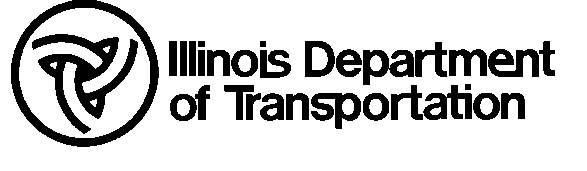 Nonconformance LogNonconformance LogNonconformance LogContractor:Contractor:Contractor:Bridge ID:Bridge ID:Location:Contract No.:Contract No.:Contract No.:Contract No.:NCRNo.IR No.DateContract Item No.DescriptionNCR Initiated byCorrect.ActionDateDateClosedComments